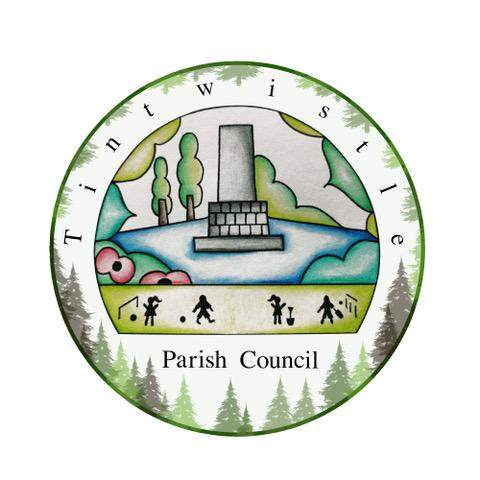                                                                                                                                          Council OfficesSexton Street New RoadTintwistleGlossopDerbyshireSK13 1JN             16th February 2022                                AGENDADear Councillor,		You are hereby invited to attend a meeting of Tintwistle Parish Council to be held on Monday 21st February 2022 at 7.30pm to discuss the following business:-Yours sincerelyClerk and Financial Officer to the CouncilItem No.	To receive apologies for absence.To receive a report from the Borough Councillor. To sign the minutes of a meeting of this Council held on Monday 13th December 2021.Follow up summary.To receive correspondence as follows:-Derbyshire County Council High Peak Borough Council Peak District National Park Derbyshire Association of Local CouncilsLocal/residents – emails/requests for discussionAccounts for payments and receipts.Approval for £50 deposit for marquees for 5th June 2022 Jubilee market. (ES)Tintwistle Community Centre Report. (MS)Update on Climate Emergency Plan. (MS)Parish Council Community Fund Report. (MS)Holybank Quarry Activities - Update.  (MS) (TO)Tintwistle Footpath 2 – Update. (MS)West Drive Trees Initiative. (MS)Plans for the Queen’s Platinum Jubilee Celebrations. (MS)Meeting with Robert Largan and United Utilities. (MS) Update on Recruitment Arrangements for the Clerk/RFO post. (MS)Date of next meeting.